הוראת השואה והנצחתהבבית הספר ובקהילהלימודי תעודהתכנית מיוחדת זו עוסקת בהוראת השואה בתחומים שונים ומגוונים ובהנצחתה בשיעורים, בטקסים ובסיורים. מעבר לנדבך הייחודי שהיא מוסיפה להכשרתן, התכנית מעניקה למשתתפות בה במלואה תעודה נוספת ללא תוספת תשלום על שכר הלימוד. התכנית פתוחה לסטודנטיות בכל מסלולי הלימוד, בכל השנים. הלימודים והתכניות מתקיימים במהלך שנת הלימודים ובקיץ, רובם בשעות הסדירות במערכת המכללה. התכנית מורכבת מלימודים בכיתה (בהיסטוריה, בספרות, באומנות, בלימודי קודש ועוד), מהכשרה פדגוגית, מעבודה מעשית ומסיורים באתרי הנצחת השואה בארץ ובחו"ל. התכנית המלאה כוללת את כל היחידות; אפשר ללמוד גם תכנית חלקית – יחידה אחת או יותר. התכנית המלאה כוללת 10 ש"ש של לימוד עיוני, 2 ש"ש של הכשרה פדגוגית ועבודה מעשית, 2 ש"ש של סיורים באתרי הנצחה ופרויקט גמר. אנו מכירים בלימודים, בסיורים, בעבודה המעשית ובפעילויות אחרות בנושא השואה המתבצעים במסגרת מסלולי הלימוד הסדירים של כל סטודנטית לצורך מילוי חובות התכנית. אפשר לצבור את שעות הלימוד לתעודה במשך כל ארבע שנות הלימוד במכללה.    בתום תקופת ההכשרה תוענק לזכאיות תעודה באישור משרד החינוך, המעידה על הכשרתה הייחודית של המורה. תכנית תשע"ח** פרטים באתר המכללה **www.emef.ac.ilלשאלות על התכנית:ד"ר אסף ידידיה, מנהל אקדמי של התכניתשעות הקבלה:  יום ב' בתיאום מראשדוא"ל:  asafy@emef.ac.ilטלפון (ישיר): 02-5651922לרישום לקורסים ולסיורים:לימור פשקו, דוא"ל: limorp@emef.ac.ilטלפון: 02-6710998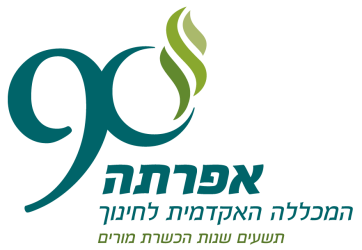 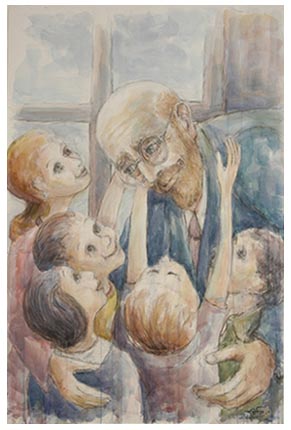 לימודים אקדמיים עיונייםיוםשעהשעהאומנות בשואה (י' מאלי - 1 ש"ש, סמ' א')מקווןמקווןמקווןהשמדת יהודי אירופה - משנאה לרצח עם      (ת' הרץ – 1 ש"ש, סמ' א')  ב14:20 – 15:4514:20 – 15:45סוגיות יסוד בחקר השואה (ת' הרץ – 1 ש"ש, סמ' ב')  ב14:20- 15:4514:20- 15:45סמינריון מחקרי בהיסטוריה: הציונות מראשיתה עד קום המדינה, אפשרות לשלב את נושא השואה (א' ידידיה – 2 ש"ש)ג12:45-9:30 פעם בשבועיים12:45-9:30 פעם בשבועייםהחינוך היהודי בין המלחמות ובשואה (א' ידידיה – 2 ש"ש)מקווןיהודי ארצות האיסלאם בתקופת השואה                       (י' שרביט – 1 ש"ש, סמ' ב')ב 14:00-12:3014:00-12:30שנאת ישראל, אנטישמיות והאידיאולוגיה הנאצית (קורס מרוכז, מרצים שונים - 2 ש"ש)קיץ תשע"חקיץ תשע"חהוראת השואה - היבטים פדגוגייםהנחלת זיכרון השואה – היבטים פדגוגיים  (מ' איזנברג –2 ש"ש)  אפשר להמיר בקורס חובה בלימודי יסוד בחינוך חברתי (1 ש"ש) מקווןמקוון   תצפיות ושיעורים     (במסגרת המסלול או בנוסף לעבודה המעשית הרגילה)סיורים - דרכי הנצחהסיורים כלל-מכללתיים, סיורים במסגרת החוג,סיורים במסגרת התכנית להוראת השואה, סיורים עצמאיים (על פי דפי הדרכה ייחודיים)סיור לימודי לליטא (בתשלום נוסף)  פרויקט גמר יישומי או עיוני עבודה סמינריונית בנושא הקשור לשואה יכולה להיחשב כפרויקט גמר. עבודה סמינריונית בנושא הקשור לשואה יכולה להיחשב כפרויקט גמר. עבודה סמינריונית בנושא הקשור לשואה יכולה להיחשב כפרויקט גמר. 